RADIOTEMPS D'INTERVENTION DES PERSONNALITES POLITIQUES DANS LES JOURNAUX DU 01-08-2023 AU 31-08-2023 France Info 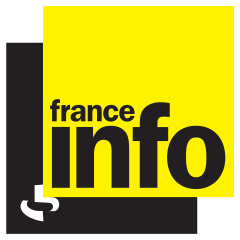 France Culture 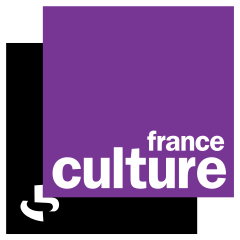 France Inter 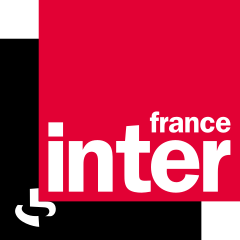 Radio Classique 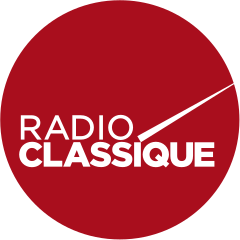 BFM Business 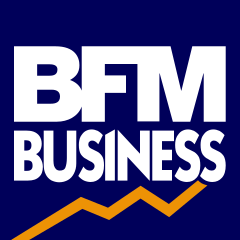 RMC 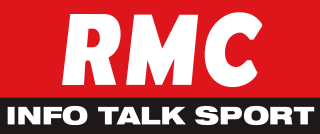 RTL 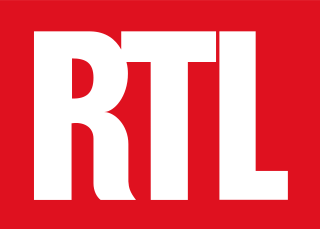 Europe 1 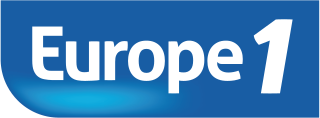 Sud Radio 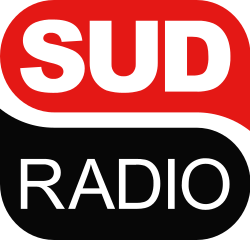 Pas d'intervention de personnalités politiques, temps inférieurs à 00:01:00 RADIOTEMPS D'INTERVENTION DES PERSONNALITES POLITIQUES DANS LES MAGAZINES DU 01-08-2023 AU 31-08-2023 France Info France Culture France Inter Radio Classique BFM Business RMC RTL Europe 1 Sud Radio RADIOTEMPS D'INTERVENTION DES PERSONNALITES POLITIQUES DANS LES AUTRES ÉMISSIONS DE PROGRAMMES DU 01-08-2023 AU 31-08-2023 France Culture France Inter Sud Radio JTFIntervenantAppartenanceDuréeHELLEUX VéroniqueSans étiquette01:13:16DIDIER François MarieLes Républicains00:36:00PACQUOT NicolasRenaissance00:32:52VIGNOT AnneEurope Ecologie-les Verts00:32:46COLONNA CatherineMinistre00:31:47DI FILIPPO FabienLes Républicains00:28:48YOUSSOUFFA EstelleDivers00:28:21DUMONT Pierre-HenriLes Républicains00:27:30VIGNAL PatrickRenaissance00:27:04ARTIGUES GillesUnion des démocrates et indépendants00:26:15BOMPARD ManuelLa France insoumise00:25:24ROUSSEAU AurélienMinistre00:23:10RIST StéphanieRenaissance00:22:54LOISEAU GeorgioDivers00:22:32KLEIN MathieuParti socialiste00:22:21BORNE ElisabethPremier Ministre00:21:43DARMANIN GéraldMinistre00:21:36BERTA PhilippeMouvement démocrate00:21:26AMRANE OlivierLes Républicains00:20:23ROUSSE Jean FrançoisDivers00:20:19MICELI HOUDAIS SylvieUnion des démocrates et indépendants00:18:24OUDEA-CASTERA AmélieMinistre00:17:43KHATTABI FadilaMinistre00:17:00HORTEFEUX BriceLes Républicains00:16:08DE LASTEYRIE GrégoireHorizons00:16:03KARAMANLI MariettaDivers Gauche00:15:44CAUBEL CharlotteMinistre00:15:32JIBRAYEL SébastienParti socialiste00:15:30MARCILLY SylvieDivers Droite00:15:22LEON ErvenDivers Droite00:15:15GOULET PerrineMouvement démocrate00:15:01GUETTE ClémenceLa France insoumise00:13:38GINESY Charles-AngeLes Républicains00:13:37LECHAT VEGA ThibaultPéyi Guyane00:13:13TROUSSEL StéphaneParti socialiste00:13:04BEAUNE ClémentMinistre00:12:59HANOTIN MathieuParti socialiste00:12:56DELLI KarimaEurope Ecologie-les Verts00:12:47BOCH Jean LucDivers Droite00:12:34LOMBERTIE Emile-RogerLes Républicains00:12:09ATTAL GabrielMinistre00:12:04RETAILLEAU SylvieMinistre00:11:59OTT HubertMouvement démocrate00:11:57MOREAU Jean-BaptisteRenaissance00:11:43MILITANT(E) LA FRANCE INSLa France insoumise00:11:27DHERSIN FranckHorizons00:11:25PIOLLE EricEurope Ecologie-les Verts00:11:07TONDELIER MarineEurope Ecologie-les Verts00:10:50BERGE MathieuDivers Gauche00:10:47RABADAN PierreParti socialiste00:10:38GASSILLOUD ThomasAgir00:10:32MENDES LudovicRenaissance00:10:16DOUCET GrégoryEurope Ecologie-les Verts00:10:03LAGARRIGUE MichelParti socialiste00:10:03BITEAU BenoitEurope Ecologie-les Verts00:09:55DESCROZAILLE FrédéricRenaissance00:09:46GARCIA NicolasParti communiste français00:09:40BROSSAT IanParti communiste français00:09:31BECHT OlivierMinistre00:09:26ORHON RémyDivers Gauche00:09:22DEFFONTAINES LéonParti communiste français00:09:21GUEDJ JérômeParti socialiste00:09:02DAINVILLE NicolasDivers Droite00:09:02DE CALAN MaëlLes Républicains00:09:00VIAUD JérômeLes Républicains00:08:49CASTOR Jean-VictorDivers Gauche00:08:47FOURNIER EricUnion des démocrates et indépendants00:08:20BAKHTIARI ZartoshteDivers Droite00:07:49JIMENEZ BENOITUnion des démocrates et indépendants00:07:48KELLER FabienneAgir00:07:34BUFFET François-NoëlLes Républicains00:07:32BAYOU JulienEurope Ecologie-les Verts00:07:03BUSSIERE SophieEurope Ecologie-les Verts00:07:01VANNIER PaulLa France insoumise00:06:58HOLLANDE FrançoisParti socialiste00:06:51JORDAN FabianSans étiquette00:06:34MALHERBE HermelineParti socialiste00:06:33LEROY DanielDivers Droite00:06:21SCHIEVEN RichardDivers Droite00:06:09DARAGON NicolasLes Républicains00:06:06MACRON EmmanuelPrésident de la République en débat politique00:06:05PEILLEX Jean MarcUnion des démocrates et indépendants00:06:02TACHE AurélienEurope Ecologie-les Verts00:05:57AUBRY ManonLa France insoumise00:05:42LE MAIRE BrunoMinistre00:05:40ASSOULINE DavidParti socialiste00:05:38HUYGHE SébastienLes Républicains00:05:35PONS Marie PierreParti socialiste00:05:33ROCHAUD RobertEurope Ecologie-les Verts00:05:20VERAN OlivierMinistre00:05:19MENAGE ThomasRassemblement national00:05:14MACRON EmmanuelPrésident de la République hors débat politique00:05:09BARDELLA JordanRassemblement national00:05:02REZEG HamidaLes Républicains00:04:57LAIGNEL AndréParti socialiste00:04:49DELBOS-CORFIELD GwendolineEurope Ecologie-les Verts00:04:47MOLI SamuelParti socialiste00:04:45DELAPORTE ArthurParti socialiste00:04:34CIOTTI EricLes Républicains00:04:27LEFEVRE MathieuRenaissance00:04:22CHAPPE FannyParti socialiste00:04:06BERVILLE HervéMinistre00:03:54LOUVRIER FranckLes Républicains00:03:47TOUSSAINT MarieEurope Ecologie-les Verts00:03:32HADDAD BenjaminRenaissance00:03:26MELENCHON Jean-LucLa France insoumise00:03:25BLANCHET ChristopheMouvement démocrate00:03:24MATOCQ GRABOT AlbertDivers Gauche00:03:19VERMOREL-MARQUES AntoineLes Républicains00:03:18ROYAL SégolèneParti socialiste00:03:02PANOT MathildeLa France insoumise00:02:43AVENIERE RolandDivers Droite00:02:33LURTON GillesLes Républicains00:02:32NICOLE SergeDivers00:02:27AGRESTI-ROUBACHE SabrinaMinistre00:02:26FIRMIN LE BODO AgnèsMinistre00:02:23LECLERC SébastienLes Républicains00:02:22FAURE OlivierParti socialiste00:02:20BURGOA LaurentLes Républicains00:02:20BECHU ChristopheMinistre00:02:08ABDUL MALAK RimaMinistre00:02:04TESSIER NathalieParti communiste français00:01:57KASBARIAN GuillaumeRenaissance00:01:57LEAUMENT AntoineLa France insoumise00:01:55VERGRIETE PatriceMinistre00:01:55MARTY GrégoryDivers Droite00:01:53BASTID ChristianParti communiste français00:01:46BRUGERE PhilippeDivers Gauche00:01:35BOUCHART NatachaDivers Droite00:01:29DIGEON BenoitLes Républicains00:01:28RAMOS RichardMouvement démocrate00:01:27SARKOZY NicolasLes Républicains00:01:25AZZAZ NadègeParti socialiste00:01:15CAZENAVE ThomasMinistre00:01:09BERGE AuroreMinistre00:01:08MONOT VincentEurope Ecologie-les Verts00:01:06DUPOND-MORETTI EricMinistre00:01:05JTFIntervenantAppartenanceDuréeBORNE ElisabethPremier Ministre00:01:50BOMPARD ManuelLa France insoumise00:01:32LEAUMENT AntoineLa France insoumise00:01:32PATRIER-LEITUS JérémieHorizons00:01:28MACRON EmmanuelPrésident de la République hors débat politique00:01:22CIOTTI EricLes Républicains00:01:15GOUJON CharlotteParti socialiste00:01:15BAYOU JulienEurope Ecologie-les Verts00:01:11GNABALY MohamedDivers Gauche00:01:11BOUDJEMAI ZahraDivers Gauche00:01:09DUSSOPT OlivierMinistre00:01:07GAY FabienParti communiste français00:01:05ARENAS RodrigoLa France insoumise00:01:02JTFIntervenantAppartenanceDuréeGOUJON CharlotteParti socialiste00:05:58ATTAL GabrielMinistre00:04:48FRANCOIS EmmanuelDivers Droite00:04:05COLONNA CatherineMinistre00:03:09OUDEA-CASTERA AmélieMinistre00:03:09TONDELIER MarineEurope Ecologie-les Verts00:03:01LEROY DanielDivers Droite00:02:56BORNE ElisabethPremier Ministre00:02:21CIOTTI EricLes Républicains00:02:10SARKOZY NicolasLes Républicains00:01:58BOMPARD ManuelLa France insoumise00:01:50ROUSSEAU AurélienMinistre00:01:39MELENCHON Jean-LucLa France insoumise00:01:37ALGAY Jean LucParti radical00:01:30MACRON EmmanuelPrésident de la République en débat politique00:01:25LE MAIRE BrunoMinistre00:01:23AVENIERE RolandDivers Droite00:01:22RETAILLEAU BrunoLes Républicains00:01:20MOLI SamuelParti socialiste00:01:17ROUSSEAU SandrineEurope Ecologie-les Verts00:01:15MACRON EmmanuelPrésident de la République hors débat politique00:01:03DUPOND-MORETTI EricMinistre00:01:03MILITANT(E) EUROPE ECOLOGEurope Ecologie-les Verts00:01:02MILITANT(E) LA FRANCE INSLa France insoumise00:01:01GOULET PerrineMouvement démocrate00:01:00JTFIntervenantAppartenanceDuréeDARMANIN GéraldMinistre00:01:12ROYAL SégolèneParti socialiste00:01:06ATTAL GabrielMinistre00:01:02JTFIntervenantAppartenanceDuréeBORNE ElisabethPremier Ministre00:31:44GREGOIRE OliviaMinistre00:22:32PANNIER-RUNACHER AgnèsMinistre00:11:43MACRON EmmanuelPrésident de la République en débat politique00:09:57LE MAIRE BrunoMinistre00:08:29TONDELIER MarineEurope Ecologie-les Verts00:02:09BARDELLA JordanRassemblement national00:01:27FAURE OlivierParti socialiste00:01:08BOMPARD ManuelLa France insoumise00:01:06JTFIntervenantAppartenanceDuréePANNIER-RUNACHER AgnèsMinistre00:25:00DARMANIN GéraldMinistre00:03:56LE MAIRE BrunoMinistre00:03:21BORNE ElisabethPremier Ministre00:02:27BOMPARD ManuelLa France insoumise00:02:11BEAUNE ClémentMinistre00:02:11BOUCHART NatachaDivers Droite00:01:39BOYARD LouisLa France insoumise00:01:27VIAUD JérômeLes Républicains00:01:23VERAN OlivierMinistre00:01:18BARDELLA JordanRassemblement national00:01:08NICOLE SergeDivers Droite00:01:06BITEAU BenoitEurope Ecologie-les Verts00:01:06BAYOU JulienEurope Ecologie-les Verts00:01:00POTTIER DUMAS AgnèsLes Républicains00:01:00JTFIntervenantAppartenanceDuréeCHENU SébastienRassemblement national00:07:40DARMANIN GéraldMinistre00:04:32ATTAL GabrielMinistre00:02:04BORNE ElisabethPremier Ministre00:01:23JTFIntervenantAppartenanceDuréeOUDEA-CASTERA AmélieMinistre00:09:06VOJETTA StéphaneDivers Centre00:08:47DIAZ EdwigeRassemblement national00:08:12DIONIS DU SEJOUR BrunoDivers00:07:24MACRON EmmanuelPrésident de la République en débat politique00:05:48DARMANIN GéraldMinistre00:04:19BECHU ChristopheMinistre00:03:39BORNE ElisabethPremier Ministre00:03:34ATTAL GabrielMinistre00:03:05LE MAIRE BrunoMinistre00:03:04MOLI SamuelParti socialiste00:02:57BARDELLA JordanRassemblement national00:02:51EMPRIN AlainAutre00:02:47BERVILLE HervéMinistre00:02:39PARIS JacquesAutre00:02:37LECLERC SébastienLes Républicains00:02:30ROUSSEL FabienParti communiste français00:01:45SPILLEBOUT VioletteRenaissance00:01:45GUEDJ JérômeParti socialiste00:01:37SARKOZY NicolasLes Républicains00:01:36ROYAL SégolèneParti socialiste00:01:36CIOTTI EricLes Républicains00:01:30VIAUD JérômeLes Républicains00:01:29BOMPARD ManuelLa France insoumise00:01:29TONDELIER MarineEurope Ecologie-les Verts00:01:29DELLI KarimaEurope Ecologie-les Verts00:01:26DUPOND-MORETTI EricMinistre00:01:22LESCURE RolandMinistre00:01:17BEAUNE ClémentMinistre00:01:17FAURE OlivierParti socialiste00:01:12GREGOIRE OliviaMinistre00:01:11BERGE AuroreMinistre00:01:06MAGIntervenantAppartenanceDuréeBEAUNE ClémentMinistre00:43:39BERGE AuroreMinistre00:37:16TOUSSAINT MarieEurope Ecologie-les Verts00:35:27RAMOS RichardMouvement démocrate00:29:56KASBARIAN GuillaumeRenaissance00:29:32DIAZ EdwigeRassemblement national00:29:12LESCURE RolandMinistre00:27:48THEVENOT PriscaMinistre00:27:07RABAULT ValérieParti socialiste00:26:32BALLARD PhilippeRassemblement national00:26:10OUDEA-CASTERA AmélieMinistre00:24:28DIVE JulienLes Républicains00:23:52FIRMIN LE BODO AgnèsMinistre00:23:43DUMONT Pierre-HenriLes Républicains00:22:58HOLLANDE FrançoisParti socialiste00:21:18HORTEFEUX BriceLes Républicains00:19:28GUETTE ClémenceLa France insoumise00:18:31AGRESTI-ROUBACHE SabrinaMinistre00:18:18VERAN OlivierMinistre00:16:58TACHE AurélienEurope Ecologie-les Verts00:16:55BAYOU JulienEurope Ecologie-les Verts00:12:44BORNE ElisabethPremier Ministre00:11:30ROUSSEAU AurélienMinistre00:06:40TANGUY Jean-PhilippeRassemblement national00:06:07MACRON EmmanuelPrésident de la République en débat politique00:06:06COLONNA CatherineMinistre00:05:09ATTAL GabrielMinistre00:05:00SARKOZY NicolasLes Républicains00:04:50TONDELIER MarineEurope Ecologie-les Verts00:04:30VERGRIETE PatriceMinistre00:04:06RIST StéphanieRenaissance00:03:55MOLI SamuelParti socialiste00:03:50BITEAU BenoitEurope Ecologie-les Verts00:03:45BOMPARD ManuelLa France insoumise00:03:27HAMON BenoitGénération.s00:02:11FAURE OlivierParti socialiste00:01:52CAUBEL CharlotteMinistre00:01:50RABADAN PierreParti socialiste00:01:43MACRON EmmanuelPrésident de la République hors débat politique00:01:41LEROY DanielDivers Droite00:01:35BARDELLA JordanRassemblement national00:01:25JACOBELLI LaurentRassemblement national00:01:12MAGIntervenantAppartenanceDuréeVERGRIETE PatriceMinistre00:12:43RIO PhilippeParti communiste français00:11:01GIRAUD JoëlParti radical00:10:49POULLIAT EricRenaissance00:09:43PERRIN CédricLes Républicains00:09:25ROME SébastienLa France insoumise00:08:43BLANCHET ChristopheMouvement démocrate00:06:02AGUILERA FrédéricLes Républicains00:05:49TOMASI PETRU AntoneCorsica Libera00:05:25GUILHAUMON Jean LouisParti socialiste00:04:49DIVE JulienLes Républicains00:04:31MACRON EmmanuelPrésident de la République en débat politique00:02:44MAGIntervenantAppartenanceDuréeLE MAIRE BrunoMinistre00:17:26ATTAL GabrielMinistre00:17:21TONDELIER MarineEurope Ecologie-les Verts00:16:27PANOT MathildeLa France insoumise00:15:44THEVENOT PriscaMinistre00:13:35MENAGE ThomasRassemblement national00:13:21RETAILLEAU SylvieMinistre00:11:19MOREAU YannickDivers Droite00:09:53LAURENT PhilippeUnion des démocrates et indépendants00:09:43PARMENTIER-LECOCQ CharlotteRenaissance00:09:16ROBINET ArnaudHorizons00:08:32LINARES LoïcDivers Gauche00:08:31VERGRIETE PatriceMinistre00:08:03BECHU ChristopheMinistre00:07:50ATHANAZE PierreEurope Ecologie-les Verts00:07:24BERRIOS SylvainLes Républicains00:07:19VAUTRIN CatherineDivers Droite00:07:18JACOBELLI LaurentRassemblement national00:07:12ROUSSEAU AurélienMinistre00:07:05CHENU SébastienRassemblement national00:06:54JUVIN PhilippeLes Républicains00:06:05DOMBREVAL LoïcHorizons00:06:05AGUILERA FrédéricLes Républicains00:05:29CIOTTI EricLes Républicains00:03:58SEBAOUN ChristopherEurope Ecologie-les Verts00:03:38BITEAU BenoitEurope Ecologie-les Verts00:02:39POCHON MarieEurope Ecologie-les Verts00:02:03MAGIntervenantAppartenanceDuréeBOUILLON ChristopheDivers Gauche00:18:30MAGIntervenantAppartenanceDuréeBECHT OlivierMinistre02:16:42BERTRAND XavierLes Républicains00:47:22TAVEL MatthiasLa France insoumise00:46:15TANGUY Jean-PhilippeRassemblement national00:45:58LAMY PascalParti socialiste00:39:06BORNE ElisabethPremier Ministre00:33:32NEUVY FlavienUnion des démocrates et indépendants00:30:12COQUEREL EricLa France insoumise00:28:09AUBRY ManonLa France insoumise00:28:00FERRACCI MarcRenaissance00:23:56CAZENEUVE Jean-RenéRenaissance00:21:31ROBIN AymericParti communiste français00:18:33MARGUERITTE LouisRenaissance00:09:28GRANDJEAN CaroleMinistre00:09:08MAGIntervenantAppartenanceDuréeJANVIER CarolineRenaissance00:43:10THEVENOT PriscaMinistre00:33:42FIRMIN LE BODO AgnèsMinistre00:33:24AGRESTI-ROUBACHE SabrinaMinistre00:31:58LABARONNE DanielRenaissance00:28:10PANOT MathildeLa France insoumise00:20:09CIOTTI EricLes Républicains00:19:54VERAN OlivierMinistre00:19:47ROUSSEAU AurélienMinistre00:19:08BOMPARD ManuelLa France insoumise00:18:37RIO PhilippeParti communiste français00:18:19ROUSSEAU SandrineEurope Ecologie-les Verts00:17:44TANGUY Jean-PhilippeRassemblement national00:17:08BEAUNE ClémentMinistre00:14:57MENARD RobertDivers Droite00:14:39LEFEVRE MathieuRenaissance00:14:39LAURENT PhilippeUnion des démocrates et indépendants00:14:14BITEAU BenoitEurope Ecologie-les Verts00:13:54JOUVET PierreParti socialiste00:12:36YON-COURTIN StéphanieRenaissance00:12:14FOURNIER Marie FrançoiseSans étiquette00:11:42REGOL SandraEurope Ecologie-les Verts00:10:56FAURE OlivierParti socialiste00:10:22BRUN CharlotteParti socialiste00:10:20STEFANINI PatrickLes Républicains00:09:23PANNIER-RUNACHER AgnèsMinistre00:09:18ALLISIO FranckRassemblement national00:08:30ARENAS RodrigoLa France insoumise00:08:04TEXERAUD BertrandSans étiquette00:07:46COGNET RaphaëlDivers Droite00:07:45CORBIERE AlexisLa France insoumise00:07:24GUEDJ JérômeParti socialiste00:06:54RABADAN PierreParti socialiste00:06:44DIAZ EdwigeRassemblement national00:06:38GARCIA NicolasParti communiste français00:06:23MENAGE ThomasRassemblement national00:06:14PEVERELLI OlivierParti socialiste00:05:55ALGAY Jean LucParti radical00:05:05KLINKERT BrigitteRenaissance00:04:54VANNIER PaulLa France insoumise00:04:12CLOUET HadrienLa France insoumise00:04:12FERRACCI MarcRenaissance00:03:37LIEVIN EmmanuelParti radical00:02:32ATTAL GabrielMinistre00:02:20DARMANIN GéraldMinistre00:02:03VIAU GérômeDivers Droite00:01:59BELLIARD DavidEurope Ecologie-les Verts00:01:36ROSSIGNOL StéphanLes Républicains00:01:30LE MAIRE BrunoMinistre00:01:12VOJETTA StéphaneDivers Centre00:01:08SARKOZY NicolasLes Républicains00:01:00MAGIntervenantAppartenanceDuréeDARMANIN GéraldMinistre00:28:31OUDEA-CASTERA AmélieMinistre00:12:04DOUCET GrégoryEurope Ecologie-les Verts00:11:54DUPOND-MORETTI EricMinistre00:11:05ROUSSEL FabienParti communiste français00:10:39EL HAIRY SarahMinistre00:09:20BECHU ChristopheMinistre00:08:52ROUSSEAU SandrineEurope Ecologie-les Verts00:08:36DARAGON NicolasLes Républicains00:07:28LOUVRIER FranckLes Républicains00:07:28KHIROUNI ChaynesseParti socialiste00:07:23CAMBON ChristianLes Républicains00:07:18GNABALY MohamedDivers Gauche00:07:10KHATTABI FadilaMinistre00:06:21ALGAY Jean LucParti radical00:06:00PATRIER-LEITUS JérémieHorizons00:05:34MOLI SamuelParti socialiste00:05:15OTT HubertMouvement démocrate00:04:40ROUSSEAU AurélienMinistre00:02:00BORNE ElisabethPremier Ministre00:01:46TONDELIER MarineEurope Ecologie-les Verts00:01:42BOMPARD ManuelLa France insoumise00:01:36ATTAL GabrielMinistre00:01:27MAGIntervenantAppartenanceDuréeSARKOZY NicolasLes Républicains01:02:23ROUSSEL FabienParti communiste français00:42:17CORBIERE AlexisLa France insoumise00:41:04RUFFIN FrançoisLa France insoumise00:30:37ODOUL JulienRassemblement national00:24:38JEANBRUN VincentLes Républicains00:15:47GREGOIRE OliviaMinistre00:15:35BEAUNE ClémentMinistre00:15:21BELLAMY François-XavierLes Républicains00:14:26SPILLEBOUT VioletteRenaissance00:10:38DUFOUR AlmaLa France insoumise00:10:37CAUBEL CharlotteMinistre00:10:00HURMIC PierreEurope Ecologie-les Verts00:09:58BALLARD PhilippeRassemblement national00:09:58MUSELIER RenaudRenaissance00:09:32KAROUTCHI RogerLes Républicains00:08:58GUEDJ JérômeParti socialiste00:08:49AGRESTI-ROUBACHE SabrinaMinistre00:08:47OLIVE KarlRenaissance00:08:31MENARD RobertDivers Droite00:08:29DELLI KarimaEurope Ecologie-les Verts00:08:28KANNER PatrickParti socialiste00:08:27DIONIS DU SEJOUR BrunoDivers00:08:25JACOBELLI LaurentRassemblement national00:08:20NASROU OthmanLes Républicains00:07:59STRAUMANN EricLes Républicains00:07:52LAURENT PhilippeUnion des démocrates et indépendants00:07:27BUSSIERE SophieEurope Ecologie-les Verts00:07:13DIAZ EdwigeRassemblement national00:06:58LESCURE RolandMinistre00:06:58FOURNIER MichelDivers Droite00:06:58LEFEVRE MathieuRenaissance00:06:28BECHT OlivierMinistre00:06:08FUCHS BrunoMouvement démocrate00:05:55RILHAC CécileEn Commun !00:05:48COMPAIN XavierParti communiste français00:05:25BRUGNERA AnneRenaissance00:05:19RETAILLEAU SylvieMinistre00:05:10MENAGE ThomasRassemblement national00:05:03LOUBET AlexandreRassemblement national00:04:59MILLIENNE BrunoMouvement démocrate00:04:51LE GRIP ConstanceRenaissance00:04:14GESELL QuentinDivers Droite00:04:12FOURNIER Jean-PaulLes Républicains00:03:26NIAKATE AminataEurope Ecologie-les Verts00:03:21ATTAL GabrielMinistre00:01:29DARMANIN GéraldMinistre00:01:20BORNE ElisabethPremier Ministre00:01:06MAGIntervenantAppartenanceDuréeMUSELIER RenaudRenaissance00:22:34BECHU ChristopheMinistre00:22:00ROUSSEL FabienParti communiste français00:18:00BOMPARD ManuelLa France insoumise00:16:00BITEAU BenoitEurope Ecologie-les Verts00:08:00TOLLERET IrèneRenaissance00:08:00DIGEON BenoitLes Républicains00:07:00OBONO DanièleLa France insoumise00:07:00LAURENT PhilippeUnion des démocrates et indépendants00:07:00TACHE AurélienEurope Ecologie-les Verts00:06:00GRANDJEAN CaroleMinistre00:06:00ETTAZAOUI DrissMouvement démocrate00:05:00RIVASI MichèleEurope Ecologie-les Verts00:05:00KALFON FrançoisParti socialiste00:05:00RAMOS RichardMouvement démocrate00:04:30TROUSSEL StéphaneParti socialiste00:04:30PLASSARD ChristopheHorizons00:04:30TAVERNE MichaëlRassemblement national00:03:30ALIOT LouisRassemblement national00:03:00BELHADDAD BelkhirRenaissance00:03:00DIAZ EdwigeRassemblement national00:02:00MENARD RobertDivers Droite00:02:00NIAKATE AminataEurope Ecologie-les Verts00:02:00GUEDJ JérômeParti socialiste00:01:30TROUVE AurélieLa France insoumise00:01:30PROGIntervenantAppartenanceDuréeTAUBIRA ChristianeDivers Gauche00:02:00PROGIntervenantAppartenanceDuréeDELLI KarimaEurope Ecologie-les Verts00:14:32DUFOUR AlmaLa France insoumise00:10:14LARDET FrédériqueHorizons00:10:12PERRU Marie EveMouvement écologiste indépendant00:09:19BREGEON MaudRenaissance00:07:48BLOND OlivierDivers Droite00:06:41DARMANIN GéraldMinistre00:01:02PROGIntervenantAppartenanceDuréeGRANDJEAN CaroleMinistre00:18:00JACOBELLI LaurentRassemblement national00:03:00